ИВАНОВСКАЯ ОБЛАСТЬ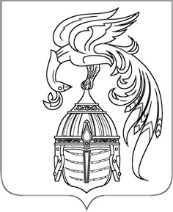 АДМИНИСТРАЦИЯ ЮЖСКОГО МУНИЦИПАЛЬНОГО РАЙОНАПОСТАНОВЛЕНИЕот ____________________ №_______-пг. ЮжаО внесении изменений в муниципальную программу «Поддержка граждан (семей) в приобретении жилья в Южском муниципальном районе», утвержденную постановлением Администрации Южского муниципального района от 24.11.2016 № 786-п В соответствии с постановлением Правительства РФ от 16.12.2022 № 2331 «О внесении изменений в некоторые акты Правительства Российской Федерации», постановлением Администрации Южского муниципального района от 19.10.2016 № 680-п «Об утверждении Порядка разработки, реализации и оценки эффективности муниципальных программ Южского муниципального района и Южского городского поселения и отмене постановлений Администрации Южского муниципального района от 02.09.2013 № 719-п и Администрации Южского городского поселения от 06.09.2013 № 490», решением Совета Южского муниципального района от 26.12.2023 № 122 «О бюджете Южского муниципального района на 2023 год и на плановый период 2024 и 2025 годов», Администрация Южского муниципального района
п о с т а н о в л я е т:1. Внести в муниципальную программу «Поддержка граждан (семей) в приобретении жилья в Южском муниципальном районе», утвержденную постановлением Администрации Южского муниципального района от 24.11.2016 № 786-п (далее Программа) следующие изменения:1.1. Строку девятую таблицы раздела 1 «Паспорт муниципальной программы Южского муниципального района» Программы изложить в следующей редакции:1.2. Строку десятую таблицы раздела 1 «Паспорт муниципальной программы Южского муниципального района» Программы изложить в следующей редакции:1.3. Раздел 3 «Сведения о целевых индикаторах (показателях) муниципальной программы» Программы изложить в следующей редакции:«3. Сведения о целевых индикаторах (показателях) муниципальной программыВ результате реализации программы за период с 2017 года по 2026 год 8 молодых семей Южского муниципального района улучшат свои жилищные условия с учетом  возможного софинансирования за счет средств федерального и областного бюджетов и 7 семей улучшат жилищные условия с помощью мер государственной поддержки в сфере ипотечного жилищного кредитования.Муниципальная программа реализуется посредством 2-х подпрограмм:1. Обеспечение жильем молодых семей в Южском муниципальном районе;2. Поддержка граждан в сфере ипотечного жилищного кредитования в Южском муниципальном районе.».1.4. В подпрограмме «Обеспечение жильем молодых семей в Южском муниципальном районе» (далее Подпрограмма), являющейся приложением 1 к Программе:1.4.1. Строку седьмую таблицы раздела 1 «Паспорт подпрограммы муниципальной программы Южского муниципального района» Подпрограммы изложить в следующей редакции: 1.4.2. Раздел 3 «Целевые индикаторы (показатели) Подпрограммы» Подпрограммы изложить в следующей редакции:«3. Целевые индикаторы (показатели) ПодпрограммыПояснения к таблице:	отчетные значения целевого индикатора (показателя) 1 определяются по данным учета, осуществляемого Администрацией Южского муниципального района.оценка плановых значений целевого индикатора (показателя) 1 дана с учетом возможного софинансирования за счет средств федерального и областного бюджетов.».1.4.3. Раздел 4 «Ресурсное обеспечение реализации мероприятий Подпрограммы» Подпрограммы изложить в следующей редакции:«4. Ресурсное обеспечение реализации мероприятий Подпрограммыруб.*  Примечание: дополнительные социальные выплаты предоставляются по мере поступления заявлений от молодых семей — участников Подпрограммы.** Примечание: объем бюджетных ассигнований за счет средств федерального, областного бюджетов, будет уточняться после подведения результатов ежегодного проводимого конкурсного отбора муниципальных образований Ивановской области.».1.5. В подпрограмме «Поддержка граждан в сфере ипотечного жилищного кредитования в Южском муниципальном районе» (далее Подпрограмма), являющейся приложением 2 к Программе:1.5.1. Строку седьмую таблицы раздела 1 «Паспорт подпрограммы муниципальной программы Южского муниципального района» Подпрограммы изложить в следующей редакции: 1.5.2. Раздел 3 «Целевые индикаторы (показатели) Подпрограммы» Подпрограммы изложить в следующей редакции:«3. Целевые индикаторы (показатели) ПодпрограммыПояснения к таблице:отчетные значения целевого индикатора (показателя) 1 определяются по данным учета, осуществляемого Уполномоченным органом.Оценка плановых значений целевого индикатора (показателя) 1 дана с учетом возможного софинансирования за счет средств областного бюджета.».1.5.3. Раздел 4 «Ресурсное обеспечение реализации мероприятий Подпрограммы» Подпрограммы изложить в следующей редакции:«4. Ресурсное обеспечение реализации мероприятий Подпрограммыруб.* Примечание: объем бюджетных ассигнований за счет средств областного бюджета, будет уточняться после подведения результатов ежегодного проводимого конкурсного отбора муниципальных образований Ивановской области.** Примечание: дополнительная субсидия предоставляется по мере поступления заявлений от граждан- участников Подпрограммы.».2. Опубликовать настоящее постановление в официальном издании «Вестник Южского муниципального района» и разместить на официальном сайте Южского муниципального района в информационно-телекоммуникационной сети Интернет.Глава Южского муниципального района                            В.И. Оврашко«Объемы ресурсного обеспечения программыОбщий объем бюджетных ассигнований: 2017 год – 3 029 441,58 руб.;2018 год – 1 373 100,00 руб.;2019 год – 0,00 руб.;2020 год – 0,00 руб.;2021 год – 0,00 руб.;2022 год – 177 260,00 руб.;2023 год – 0,00 руб.; 2024 год – 177 260,00 руб.;2025 год – 177 260,00 руб.;2026 год – 177 260,00 руб.;- бюджет Южского муниципального района*:2017 год – 905 629,39 руб.;2018 год – 464 127,05 руб.;2019 год – 0,00 руб.;2020 год – 0,00 руб.;2021 год – 0,00 руб.;2022 год – 177 260,00 руб.;2023 год – 0,00 руб.;2024 год – 177 260,00 руб.;2025 год – 177 260,00 руб.;2026 год – 177 260,00 руб.;- областной бюджет:2017 год – 1 264 556,64 руб.;2018 год – 656 645,06 руб.;2019 год – 0,00 ** руб.;2020 год – 0,00 ** руб.;2021 год – 0,00 ** руб.;2022 год – 0,00 ** руб.;2023 год – 0,00 ** руб.;2024 год – 0,00 ** руб.;2025 год – 0,00 ** руб.;2026 год – 0,00 ** руб.;- федеральный бюджет:2017 год – 859 255,55 руб.;2018 год – 252 327,89 руб.;2019 год – 0,00 ** руб.;2020 год – 0,00 ** руб.;2021 год – 0,00 ** руб.;2022 год – 0,00 ** руб.;2023 год – 0,00 ** руб.;2024 год – 0,00 ** руб.;2025 год – 0,00 ** руб.;2026 год – 0,00 ** руб.».«Ожидаемые результаты реализации программыК 2026 году: улучшить жилищные условия смогут не менее 8 молодых семей, а также не менее 7 граждан (семей) за счет мер государственной и муниципальной поддержки в сфере ипотечного жилищного кредитования.».«№ п/пНаименование целевого индикатора (показателя)Ед. изм.Значения целевых индикаторов (показателей)Значения целевых индикаторов (показателей)Значения целевых индикаторов (показателей)Значения целевых индикаторов (показателей)Значения целевых индикаторов (показателей)Значения целевых индикаторов (показателей)Значения целевых индикаторов (показателей)Значения целевых индикаторов (показателей)Значения целевых индикаторов (показателей)Значения целевых индикаторов (показателей)«№ п/пНаименование целевого индикатора (показателя)Ед. изм.2017 год2018 год2019год2020год2021год2022 год2023 год2024год2025 год2026 год1Количество молодых семей, улучшивших жилищные условия при оказании содействия за счет средств федерального бюджета, областного бюджета и местных бюджетов (за год)семьи32000001112Количество семей, улучшивших жилищные условия с помощью мер государственной поддержки в сфере ипотечного жилищного кредитования (за год)семьи3100000111«Объемы ресурсного обеспечения подпрограммыОбщий объем бюджетных ассигнований:2017 год – 1 787 381,58 руб.;2018 год – 627 900,00 руб.;2019 год – 0,00 руб.;2020 год – 0,00 руб.;2021 год – 0,00 руб.;2022 год – 140 000,00 руб.;2023 год – 0,00 руб.;2024 год – 140 000,00 руб.;2025 год – 140 000,00 руб.;2026 год – 140 000,00 руб.;- федеральный бюджет: *2017 год – 859 255,55 руб.;2018 год – 252 327,89 руб.;2019 год – 0,00 руб.;2020 год – 0,00 руб.;2021 год – 0,00 руб.;2022 год – 0,00 руб.;2023 год – 0,00 руб.;2024 год – 0,00 руб.;2025 год – 0,00 руб.;2026 год – 0,00 руб.;- областной бюджет: *2017 год – 146 756,64 руб.;2018 год – 110 165,06 руб.;2019 год – 0,00 руб.;2020 год – 0,00 руб.;2021 год – 0,00 руб.;2022 год – 0,00 руб.;2023 год – 0,00 руб.;2024 год – 0,00 руб.; 2025 год – 0,00 руб.;2026 год – 0,00 руб.- местный бюджет:2017 год – 781 369,39 руб.;2018 год – 265 407,05 руб.;2019 год – 0,00 руб.;2020 год – 0,00 руб.;2021 год – 0,00 руб.;2022 год – 140 000,00 руб.;2023 год – 0,00 руб.;2024 год – 140 000,00 руб.;2025 год – 140 000,00 руб.;2026 год – 140 000,00 руб.».«N
п/пНаименование целевого индикатора (показателя)Ед. изм.Значения целевых индикаторов (показателей)Значения целевых индикаторов (показателей)Значения целевых индикаторов (показателей)Значения целевых индикаторов (показателей)Значения целевых индикаторов (показателей)Значения целевых индикаторов (показателей)Значения целевых индикаторов (показателей)Значения целевых индикаторов (показателей)Значения целевых индикаторов (показателей)Значения целевых индикаторов (показателей)«N
п/пНаименование целевого индикатора (показателя)Ед. изм.2017год2018год2019 год2020год2021год2022год2023 год2024год2025 год2026 год1.Количество молодых семей, получивших свидетельство о праве на получение социальной выплаты на приобретение жилого помещения или строительство жилого домасемей3200000111«№п/пНаименование мероприятия/ Источник ресурсного обеспеченияИсполнитель2017год2018год2019год2022год2021год2022год2023год2024год2025год2026годПодпрограмма, всегоПодпрограмма, всего1 787 381,58627 900,000,000,000,00140 000,000,00140 000,00140 000,00140 000,00бюджетные ассигнованиябюджетные ассигнования1 787 381,58627 900,000,000,000,00140 000,000,00140 000,00140 000,00140 000,00- местный бюджет- местный бюджет781 369,39265 407,050,000,000,00140 000,000,00140 000,00140 000,00140 000,00- областной бюджет- областной бюджет146 756,64110 165,060,000,000,000,000,000,000,000,00- федеральный бюджет- федеральный бюджет859 255,55252 327,890,000,000,000,000,000,000,000,001Основное мероприятие«Обеспечение жильем молодых семей»1 787 381,58627 900,000,000,000,00140 000,000,00140 000,00140 000,00140 000,001бюджетные ассигнования1 787 381,58627 900,000,000,000,00140 000,000,00140 000,00140 000,00140 000,001- местный бюджет781 369,39265 407,050,000,000,00140 000,000,00140 000,00140 000,00140 000,001- областной бюджет**146 756,64110 165,060,000,000,000,000,000,000,000,001- федеральный бюджет**859 255,55252 327,890,000,000,000,000,000,000,000,001.1Предоставление социальных выплат молодым семьям на приобретение (строительство) жилого помещенияАдминистрация Южского муниципального района1 787 381,58627 900,000,000,000,00140 000,000,00140 000,00140 000,00140 000,001.1бюджетные ассигнованияАдминистрация Южского муниципального района1 787 381,58627 900,000,000,000,00140 000,000,00140 000,00140 000,00140 000,001.1-  местный бюджетАдминистрация Южского муниципального района781 369,39265 407,050,000,000,00140 000,000,00140 000,00140 000,00140 000,001.1- областной бюджет  **Администрация Южского муниципального района146 756,64110 165,060,000,000,000,000,000,000,00140 000,001.1- федеральный бюджет **Администрация Южского муниципального района859 255,55252 327,890,000,000,000,000,000,000,000,001.2Предоставление дополнительных социальных выплат за счет средств местного бюджета в размере 5 процентов расчетной (средней) стоимости жилья при рождении (усыновлении) 1 и более ребенка  *Администрация Южского муниципального района0,000,000,000,000,000,000,000,000,000,001.2бюджетные ассигнованияАдминистрация Южского муниципального района0,000,000,000,000,000,000,000,000,000,001.2-  местный бюджетАдминистрация Южского муниципального района0,000,000,000,000,000,000,000,000,000,00«Объемы ресурсного обеспечения подпрограммыОбщий объем бюджетных ассигнований:2017 год – 1 242 060,00 руб.;2018 год – 745 200,00 руб.; 2019 год – 0,00 руб.;2020 год – 0,00 руб.;2021 год – 0,00 руб.;2022 год – 37 260,00 руб.;2023 год – 0,00 руб.;2024 год – 37 260,00 руб.;2025 год – 37 260,00 руб.;2026 год – 37 260,00 руб.;- областной бюджет:*2017 год – 1 117 800,00 руб.;2018 год – 546 480,00 руб.;2019 год – 0,00 руб.;2020 год – 0,00 руб.;2021 год – 0,00 руб.;2022 год – 0,00 руб.;2023 год – 0,00 руб.;2024 год – 0,00 руб.;2025 год – 0,00 руб.;2026 год – 0,00 руб.;- местный бюджет:2017 год – 124 260,00 руб.;2018 год – 198 720,00 руб.;2019 год – 0,00 руб.;2020 год – 0,00 руб.;2021 год – 0,00 руб.;2022 год – 37 260,00 руб.;2023 год – 0,00 руб.;2024 год – 37 260,00 руб.;2025 год – 37 260,00 руб.;2026 год – 37 260,00 руб.».Nп/пНаименование целевого индикатора (показателя)Ед. изм.Значения показателейЗначения показателейЗначения показателейЗначения показателейЗначения показателейЗначения показателейЗначения показателейЗначения показателейЗначения показателейЗначения показателейNп/пНаименование целевого индикатора (показателя)Ед. изм.2017год2018год2019год2020год2021год 2022год2023год2024год2025год2026год1.Количество граждан (семей), получивших свидетельство о предоставлении субсидии на оплату первоначального взноса при получении ипотечного жилищного кредита (на погашение основной суммы долга и уплату процентов по ипотечному жилищному кредиту (в том числе рефинансированному))граждан(семей)3100000111N п/пНаименование мероприятия/ Источник ресурсного обеспеченияИсполнитель2017год2018год2019год2020год2021год2022год2023год2024год2025год2026годПодпрограмма, всегоПодпрограмма, всего1 242 060,00745 200,000,000,000,0037 260,000,0037 260,0037 260,0037 260,00бюджетные ассигнованиябюджетные ассигнования1 242 060,00745 200,000,000,000,0037 260,000,0037 260,0037 260,0037 260,00- местный бюджет- местный бюджет124 260,00198 720,000,000,000,0037 260,000,0037 260,0037 260,0037 260,00- областной бюджет *- областной бюджет *1 117 800,00546 480,000,000,000,000,000,000,000,000,001Основное мероприятие«Государственная поддержка граждан в сфере ипотечного жилищного кредитования»1 242 060,00745 200,000,000,000,0037 260,000,0037 260,0037 260,0037 260,001бюджетные ассигнования1 242 060,00745 200,000,000,000,0037 260,000,0037 260,0037 260,0037 260,001- местный бюджет124 260,00198 720,000,000,000,0037 260,000,0037 260,0037 260,0037 260,001- областной бюджет*1 117 800,00546 480,000,000,000,000,000,000,000,000,001.1Предоставление субсидий гражданам на оплату первоначального взноса при получении ипотечного жилищного кредита или на погашение основной суммы долга и уплату процентов по ипотечному жилищному кредиту (в том числе рефинансированному)Администрация Южского муниципального района1 242 060,00745 200,000,000,000,0037 260,000,0037 260,0037 260,0037 260,001.1бюджетные ассигнованияАдминистрация Южского муниципального района1 242 060,00745 200,000,000,000,0037 260,000,0037 260,0037 260,0037 260,001.1- местный бюджетАдминистрация Южского муниципального района124 260,00198 720,000,000,000,0037 260,000,0037 260,0037 260,0037 260,001.1- областной бюджет *Администрация Южского муниципального района1 117 800,00546 480,000,000,000,000,000,000,000,000,001.2Предоставление за счет средств бюджета Южского муниципального района дополнительной субсидии в размере 5 процентов расчетной стоимости жилья **Администрация Южского муниципального района0,000,000,000,000,000,000,000,000,000,001.2-бюджетные ассигнованияАдминистрация Южского муниципального района0,000,000,000,000,000,000,000,000,000,001.2- местный бюджетАдминистрация Южского муниципального района0,000,000,000,000,000,000,000,000,000,00